North Runcton Parish CouncilYou are summoned to participate in the Meeting of the Parish Councilwhich will be held remotely via conference call due to the Coronavirus outbreakon Tuesday 7th April 2020 at 7.45pmYours faithfully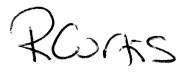 Mrs Rachel Curtis, Clerk to the Council2 Ullswater Avenue, South Wootton, King’s Lynn, Norfolk, PE30 3NJTelephone: 01553 673043e-mail: northrunctonparishclerk@outlook.comAgendaTo accept any apologiesDeclaration of Interest / Dispensation in items on the AgendaCounty and Borough Councillors MattersNew Councillor to sign acceptance of office paperwork.Public Participation – all members of the public welcome – 15 minute session – Not applicableTo approve the Minutes of the Parish Council Meeting held on 10th March 2020Clerk’s Report on any matters arising from the MinutesTo hear reports taken from the SAM2 Vehicle Activated Speed SignTo hear an update on issues relating to School LaneTo report on VMP management mattersTo hear an update on the ‘Wildlife in Common’ ProjectAction Planning – to consider PC goals for 2020
Highways – the Council will discuss any Highways issuesPlanningAny applications to consider20/00403/F - Two storey side extension and single storey rear extension with alterations. at 12 New Road North Runcton King's Lynn Norfolk PE33 0RA See attached letter of objection from a resident
Decisions received from BCKLWNComments to be made to BCKLWN – noneTo hear any issues relevant to the Neighbourhood PlanCorrespondence Received – NoneFinance To review the year end income and expenditure accountsTo hear an update on Cashbook balances - 1st March – 31st March 2020Note to the accounts – the closing balance for NRPC is £22,034.99.  Of this amount £1,906.28 is held on behalf of the war memorial fund and there is £4,890.62 remaining of the £5,000 donation from the Lord of the Manor.  This leaves £15,238.09 precept funds.The following payments will be considered for approval;Public Participation – All members of the public welcome – 5 minute session – Not applicableItems for future agendaDate of next meeting – 12th May 2020Opening Balance01/03/20      £Less Mar Chqs£Less DD’s£Add income£Closing Balance 31/03/20       £NRPC Account23,209.101,179.942.408.2322,034.99VMP Account4,213.36313.822.261.8364.501,702.2123,737.20DateSupplierDescription of ServiceAmount on InvoiceVAT element - non recoverable££From VMP AccountFrom VMP Account05/04/2005/04/20R CurtisR CurtisSalary 6th Mar – 5th April 2020Hall Cleaning – 10/03, 18/03148.8545.80        194.650.000.00From NRPC AccountFrom NRPC Account05/04/2005/04/20R CurtisBHIBClerks Salary 6th Mar – 5th Apr 2020Insurance Premium 01/06/20-31/05/21565.78687.691,253.470.000.00